School Name︰Po Leung Kuk Mrs Fong Wong Kam Chuen KindergartenSchool Name︰Po Leung Kuk Mrs Fong Wong Kam Chuen KindergartenSchool Year︰2022 - 2023Grade︰K1 – K3Activity Name︰Activity Name︰Chinese New Year CelebrationChinese New Year CelebrationActivity Aim︰Activity Aim︰Know activities for the Chinese New Year Understand Chinese Culture in the Chinese New Year ActivitiesBuild up Traditional Festival environmentKnow activities for the Chinese New Year Understand Chinese Culture in the Chinese New Year ActivitiesBuild up Traditional Festival environmentActivity Description︰Activity Description︰During the Chinese New Year Festival, the school has arranged activities for students to experience lion dance, it aimed to allow students to understand some traditional performances and knowing the Chinese traditional cultures, festivals and the meaning behind.  The school has also arranged a section of Chinese flower marke, the students took part in creating Chinese New Year products and from that understand the meaning of each Chinese New Year products and their history behind. During the Chinese New Year Festival, the school has arranged activities for students to experience lion dance, it aimed to allow students to understand some traditional performances and knowing the Chinese traditional cultures, festivals and the meaning behind.  The school has also arranged a section of Chinese flower marke, the students took part in creating Chinese New Year products and from that understand the meaning of each Chinese New Year products and their history behind. Activity Record︰Activity Record︰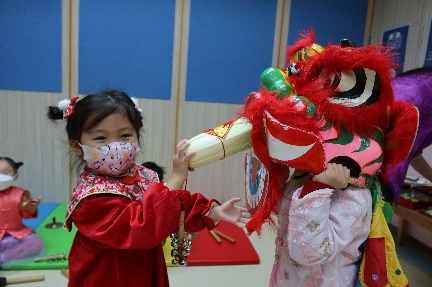 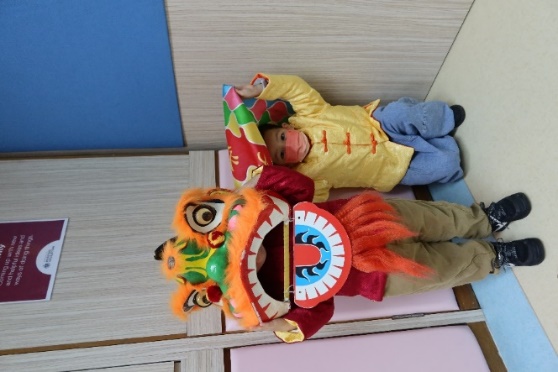 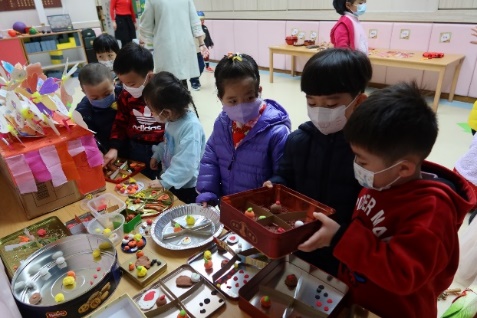 